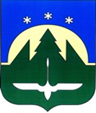 Городской округ Ханты-МансийскХанты-Мансийского автономного округа – ЮгрыДУМА ГОРОДА ХАНТЫ-МАНСИЙСКАРЕШЕНИЕ№ 10-VII РД		                                                         Принято									   28 октября 2021 годаО внесении изменений в Решение Думы города Ханты-Мансийска
от 27 декабря 2016 года № 59-VI РД «О Регламенте Думы города 
Ханты-Мансийска»	В целях обеспечения деятельности Думы города Ханты-Мансийска, рассмотрев проект изменений в Решение Думы города Ханты-Мансийска
от 27 декабря 2016 года № 59-VI РД «О Регламенте Думы города
Ханты-Мансийска», в целях приведения муниципальных правовых актов                     в соответствие с действующим законодательством и руководствуясь частью 1 статьи 69 Устава города Ханты-Мансийска, Дума города Ханты-Мансийска РЕШИЛА:1. Внести в приложение к Решению Думы города Ханты-Мансийска 
от 27 декабря 2016 года № 59-VI РД «О Регламенте Думы города
Ханты-Мансийска» следующие изменения:1.1. Дополнить статьей 35.1 следующего содержания:«Статья 35.1. Проведение заседания Думы города с использованием систем видеоконференц-связиВ исключительных случаях по решению Председателя Думы города заседание Думы города проводится путем использования комплекса программно-аппаратных средств, позволяющих производить обмен информацией между депутатами Думы города и другими участниками заседания Думы города посредством передачи аудио- и видеосигналов                         в режиме реального времени (далее по тексту - системы видеоконференц-связи).Заседание Думы города, проводимое путем использования систем видеоконференц-связи, является правомочным, если в нем принимают участие более 50 процентов от числа избранных депутатов Думы города.При наличии технической возможности видеофиксации всех депутатов Думы города, участвующих в заседании Думы города путем использования систем видеоконференц-связи, регистрация депутатов Думы города осуществляется с помощью поднятия руки каждым из депутатов Думы города.	При отсутствии технической возможности видеофиксации для регистрации депутатов Думы города, участвующих в заседании путем использования систем видеоконференц-связи, председательствующий                       на заседании обращается к каждому депутату Думы города отдельно, а депутат Думы города подтверждает свое участие в заседании.Структурное подразделение аппарата Думы города фиксирует факт регистрации депутата Думы города и передает итоговый результат регистрации председательствующему на заседании Думы города, который его оглашает.	Структурное подразделение аппарата Думы города вносит результаты регистрации в протокол заседания Думы города.На заседании Думы города, проводимом путем использования систем видеоконференц-связи, обеспечивается аудио- и видеозапись участвующих                   в заседании депутатов Думы города и приглашенных, в том числе                              их выступления, вопросы, прения, доклады, результаты голосования                            по вопросам повестки и т.п.».1.2. Дополнить статьей 42.1 следующего содержания:«42.1. Голосование на заседании Думы города, проводимом                                   с использованием систем видеоконференц-связиВ случае участия депутатов Думы города в заседании путем использования систем видеоконференц-связи проводится исключительно открытое голосование.При наличии технической возможности видеофиксации всех депутатов Думы города, участвующих в заседании путем использования систем видеоконференц-связи, голосование депутатов Думы города осуществляется                с помощью поднятия руки каждым из голосующих депутатов Думы города.         При отсутствии технической возможности видеофиксации всех депутатов Думы города, участвующих в заседании путем использования систем видеоконференц-связи, для проведения голосования председательствующий                 на заседании обращается к каждому депутату Думы города отдельно, а депутат Думы города оглашает свои фамилию, имя, отчество, вопрос повестки заседания, по которому идет голосование, и решение по поставленному вопросу («за», «против», «воздержался»).Структурное подразделение аппарата Думы города суммирует результат проведенного в соответствии с настоящей статьей голосования                     по поставленному вопросу и передает итоговый результат голосования председательствующему на заседании, который его оглашает.	Структурное подразделение аппарата Думы города вносит результаты голосования по поставленному вопросу в протокол заседания.».	2. Настоящее Решение подлежит опубликованию в средствах массовой информации.Председатель Думыгорода Ханты-Мансийска						         К.Л. ПенчуковПодписано28 октября 2021 года